    Утро, как всегда началось весело и интересно. Детям понравилась веселая зарядка, которая помогла взбодриться и зарядила хорошим настроением на весь день. Затем ребята с удовольствием поучаствовали в беседе о правилах поведения и безопасности на воде.     А  сегодня в пришкольном лагере «Берёзка» прошёл  День сыщика. Воспитатели провели для ребят игру «Найди клад».  Каждый отряд получил маршрут от сыщика, по которому должен был выполнить различные задания: решить детективные задачки, разгадать загадки и по отгадкам найти пазлы, собрать их на скорость, дописать "размытое" письмо с необычной историей, придумать и станцевать дружно всем отрядом танец. Каждый отряд справился с заданиями и нашёл клад - вкусное лакомство. Мероприятие прошло весело и задорно.  Также ребята много играли на свежем воздухе, катались на каруселях в сельском парке, лепили и рисовали.  Вот так интересно прошёл ещё один день лагерной смены.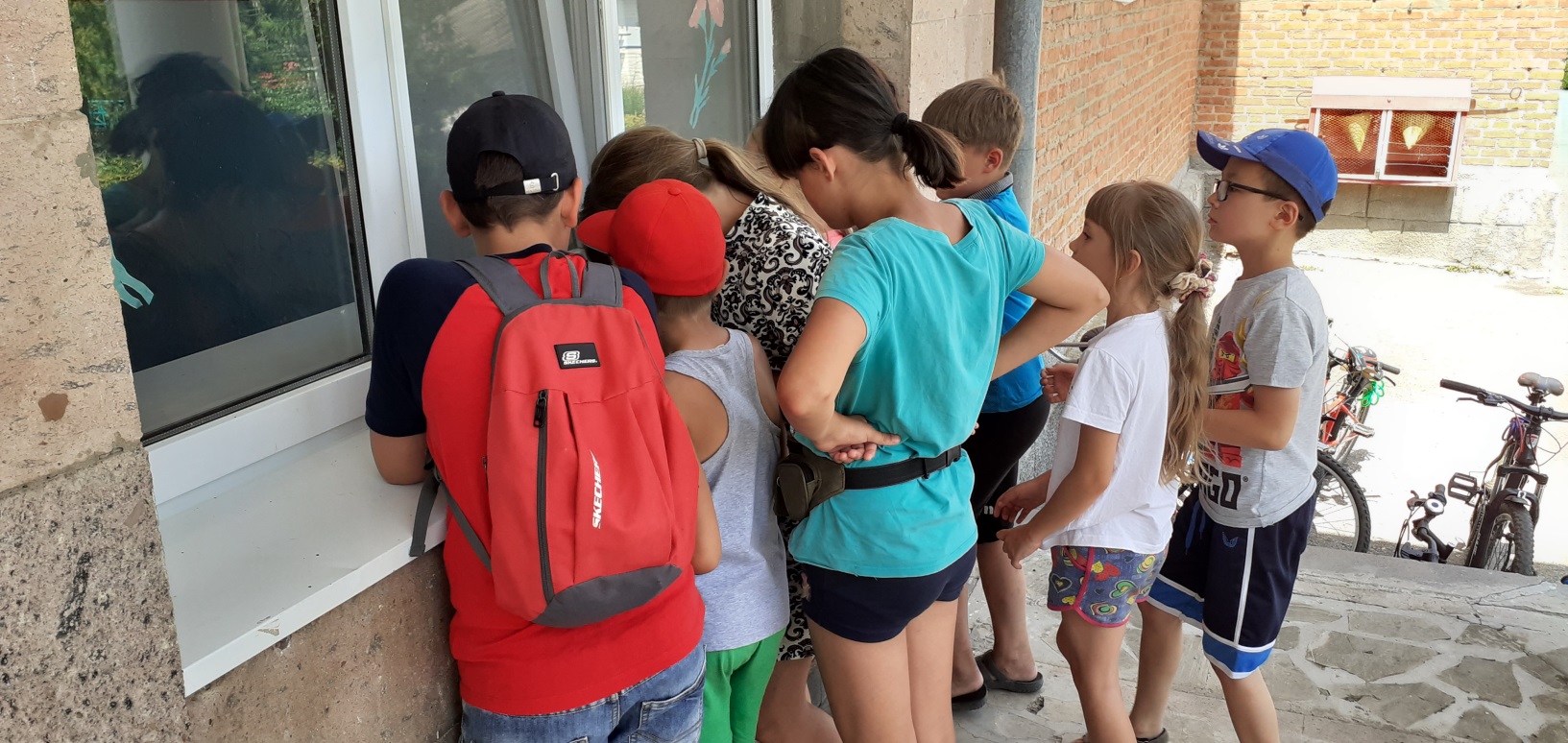 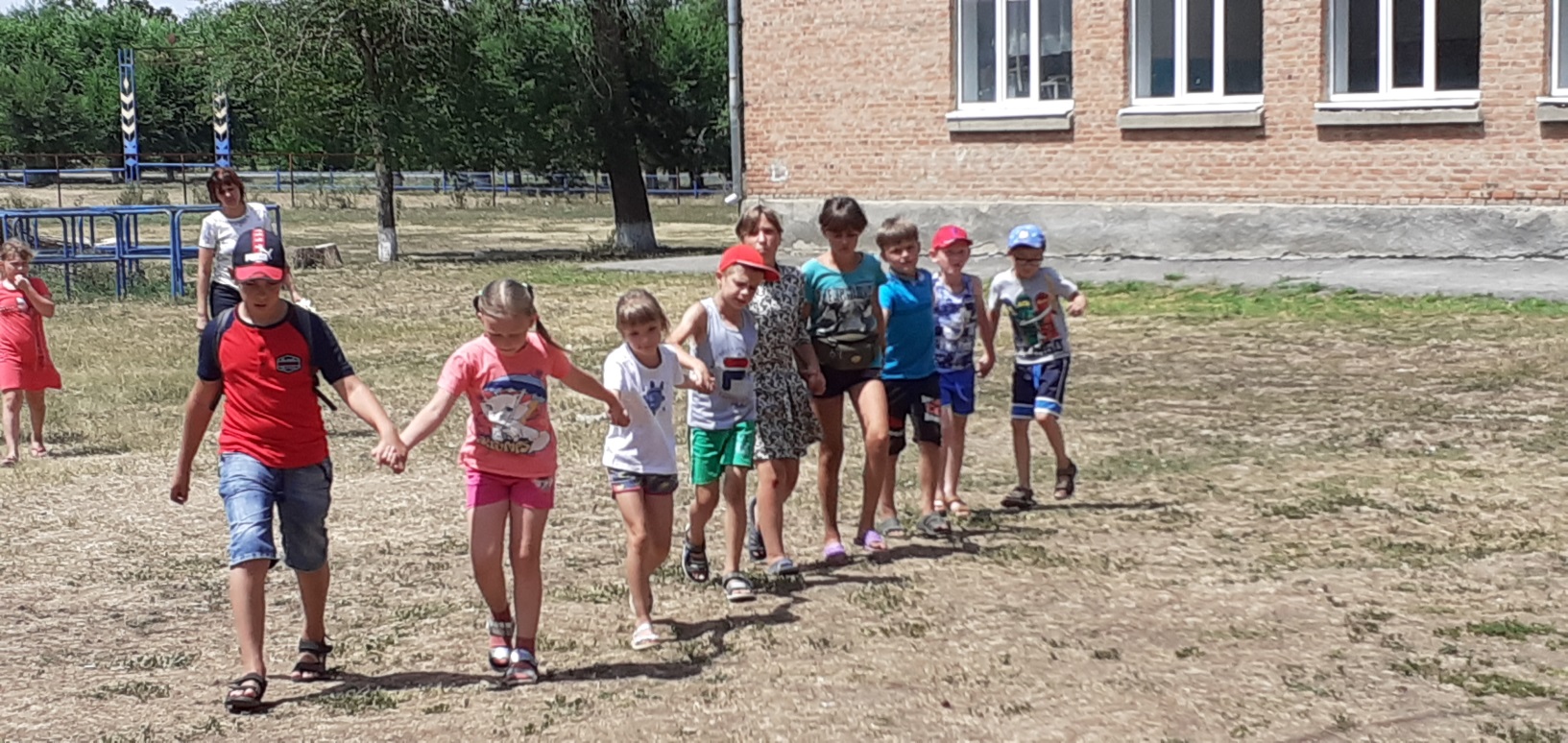 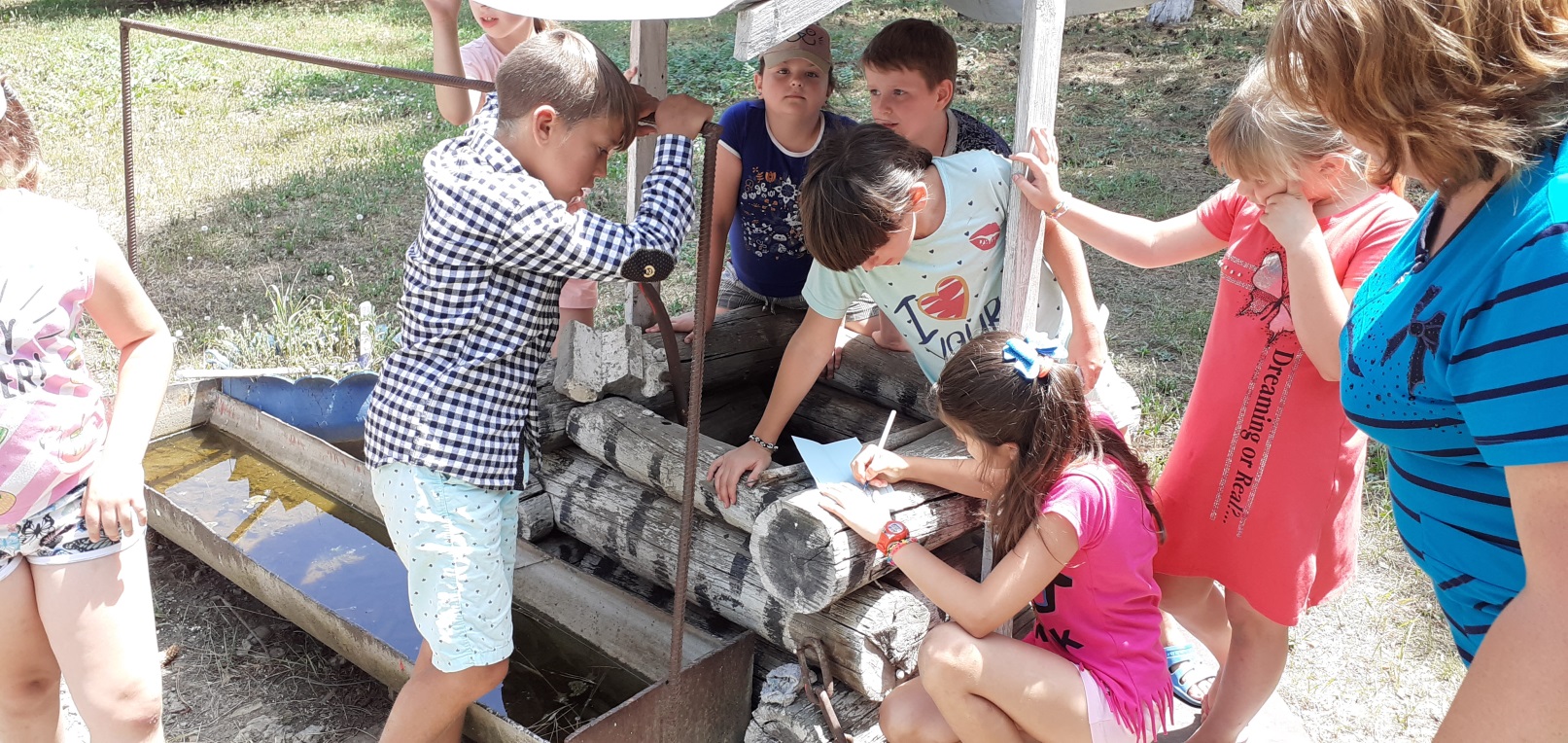 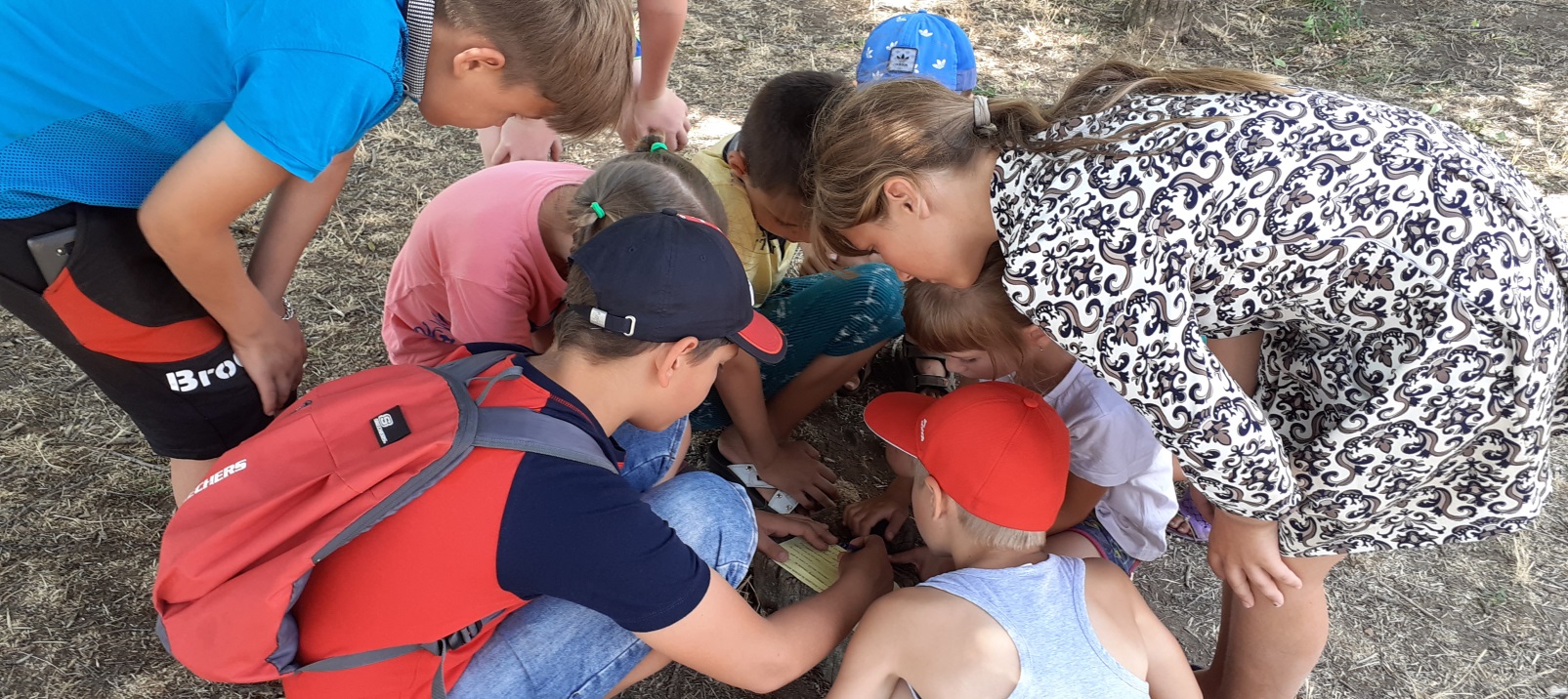 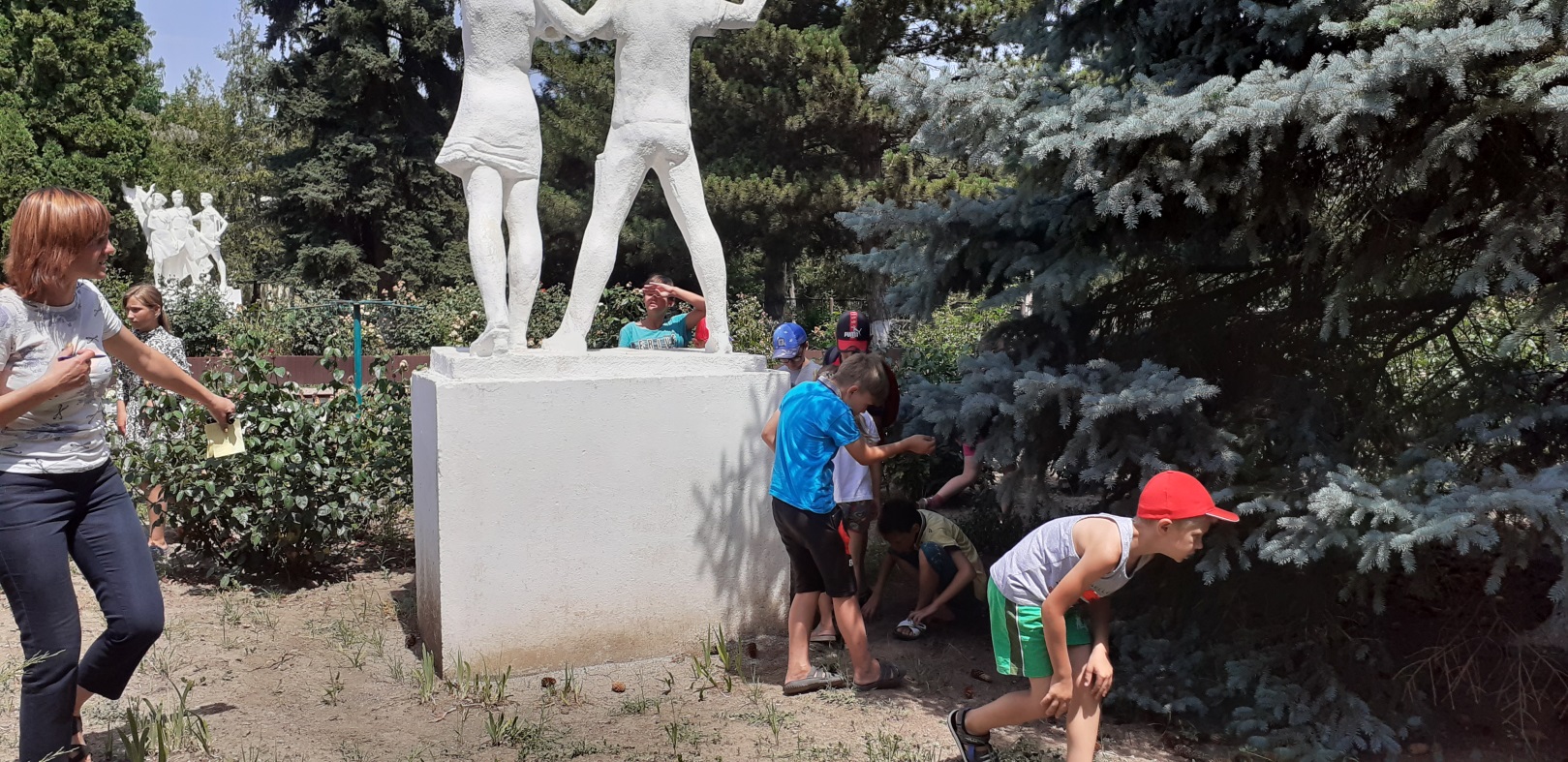 